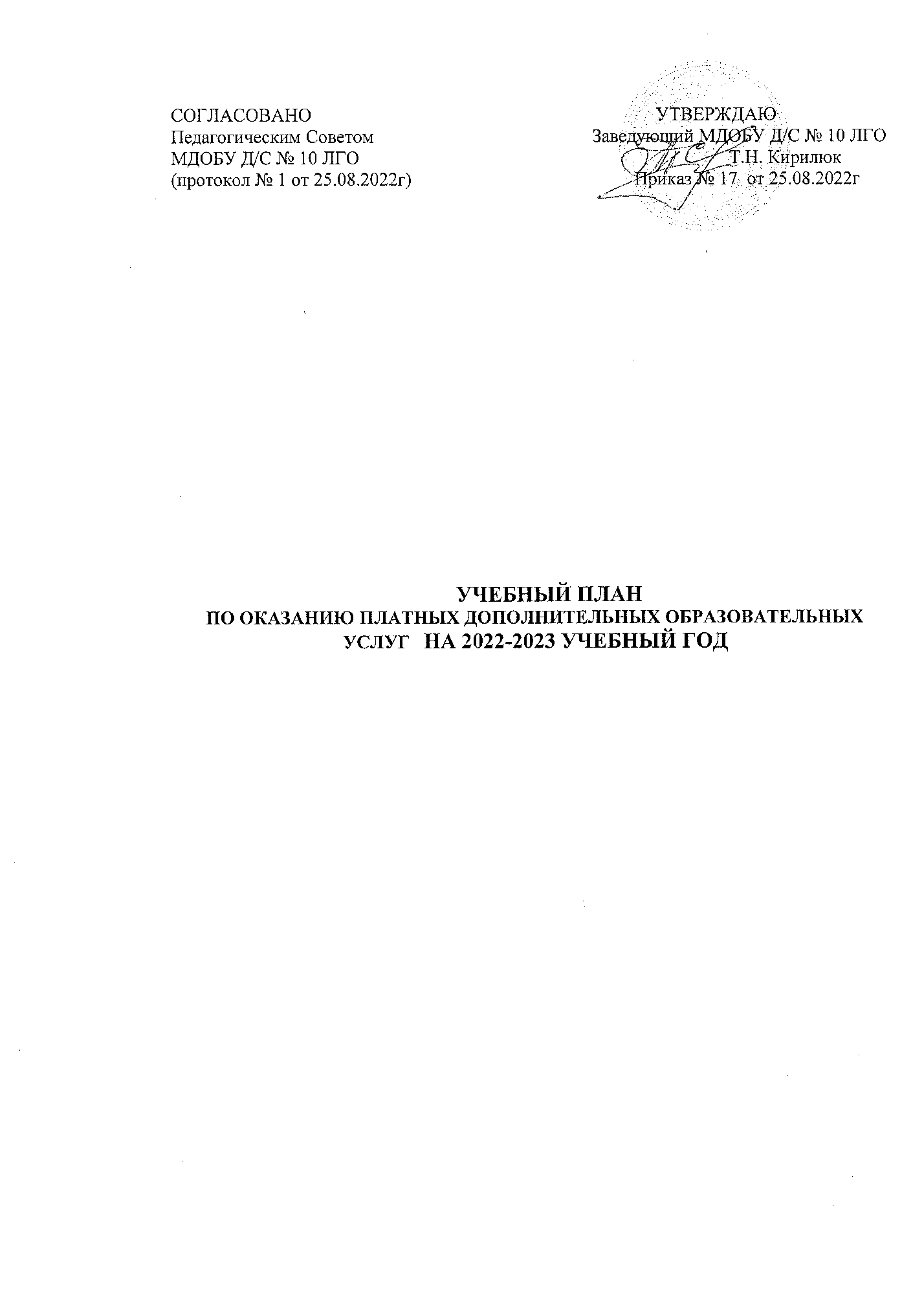       ПОЯСНИТЕЛЬНАЯ ЗАПИСКА1. Общие положения.       Учебный план (далее – План) по оказанию платных дополнительных образовательных и иных услуг муниципального дошкольного образовательного бюджетного учреждения «Детский  сад общеразвивающего вида № 10 Лесозаводского городского округа» (далее – ДОУ) является нормативным документом, регламентирующим организацию образовательного процесса в образовательном учреждении с учетом специфики дошкольного образования, учебно-методического, кадрового и материально-технического оснащения.Нормативной базой для составления планирования являются:- Федеральный закон от 29.12.2012г. № 273-ФЗ «Об образовании в Российской Федерации»;Приказ Министерства образования и науки РФ от 09 ноября 2018 г. № 196 "Об утверждении Порядка организации и осуществления образовательной деятельности по дополнительным общеобразовательным программам»Устав МДОБУ д/с № 10 ЛГОСП 2.4.3648-20 «Санитарно-эпидемиологические требования к организациям воспитания и обучения, отдыха и оздоровления детей и молодежи»Лицензия на ведение образовательной деятельности МДОБУ  д/с № 10 ЛГООсновными задачами планирования  являются:Регулирование объема образовательной нагрузки.Обеспечение углубленной работы по приоритетным направлениям деятельности ДОУ.2. Режим оказания дополнительных платных образовательных услуг.2.1.Организация   образовательного   процесса   регламентируется   годовым   планом, расписанием проведения занятий в порядке оказания  дополнительных платных образовательных услуг  в 2022-2023 учебном году.2.2.Режим   оказания   дополнительных   платных   образовательных   и иных услуг   устанавливается   в соответствии с СП 2.4.3648-20 «Санитарно-эпидемиологическими требованиями к организациям воспитания и обучения, отдыха и оздоровления детей и молодежи» и Устава образовательного учреждения.2.2.1.Занятия   проводятся   во второй половине дня,   продолжительностью   до   30   минут,   с обязательным перерывом (физ. минутка). Форма проведения занятий: индивидуальная, подгрупповая.2.3.В   качестве   форм   организации      образовательной   деятельности применяются: игры;  беседы; проблемные ситуации; организация творческой работы; практические занятия; соревнования; открытые занятия для родителей; беседы, диалоги.3. Структура учебного плана     Структура учебного плана включает занятия, перечень которых формируется в соответствии   с   запросом   родителей   (законных   представителей)   воспитанников. Применяемые занятия способствуют достижению целей уставной деятельности образовательного учреждения.    Дополнительные платные образовательные услуги осуществляются на основе общеразвивающих программ:Учебный план по оказанию дополнительных платныхобразовательных услуг.№Наименование образовательной услуги Наименование дополнительной общеразвивающей программыНаправленностьНормативный срок освоения1«Акварелька»«Акварелька»Художественно – эстетическая1 год2«Умелые ручки»«Умелые ручки»Художественно – эстетическая1 год3«Цветик семицветик»«Цветик семицветикХудожественно – эстетическая 1 год4«Познай себя»«Познай себя»Социально - психологическая1 год5«Чистоговорка»«Чистоговорка»Социально - педагогическая1 годДополнительнаяобщеобразовательная(общеразвивающая)НаправленностьФИОпедагогаУчебнаянагрузка(ч./н.)Учебнаянагрузка(ч./м.)Учебнаянагрузка (ч/г)«Акварелька»Художественно – эстетическаяАбушенкова С.С.1ч4ч36ч«Умелые ручки»Художественно – эстетическаяПетрук И.В.1ч4ч36ч«Цветик семицветик»Художественно – эстетическая Аула Т.ФЧеркашина И.Н.40 мин2ч 60м23ч40м«Познай себя»Социально - психологическаяКостицына Е.А.1ч4ч36ч«Чистоговорка»Социально - педагогическаяЧубчик Т.В.1ч4ч36ч